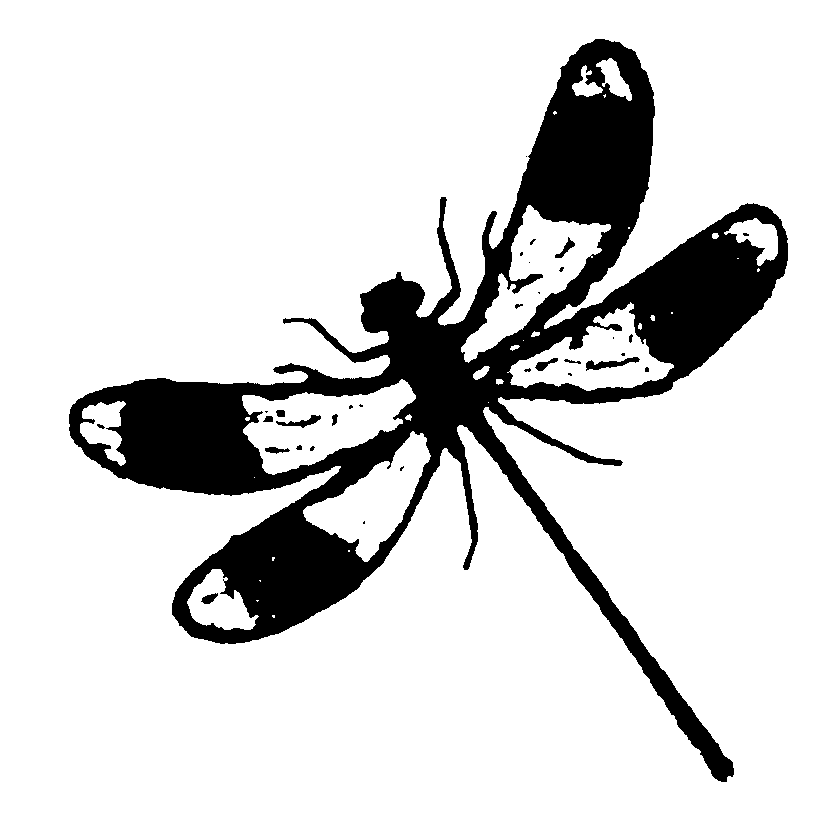 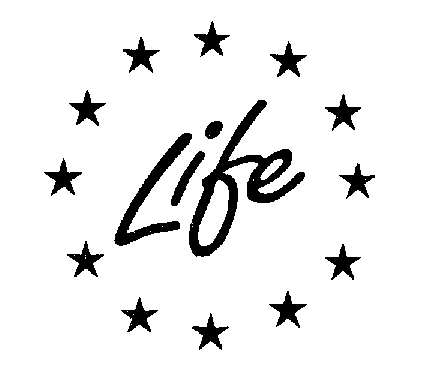 Schutzgemeinschaft Libellenin Baden-Württemberg e.V. (SGL)Mitglied der Gesellschaft deutschsprachiger Odonatologen e.V. (GdO)www.SGLibellen.deSGL-Jahrestagung am Samstag, 04.04.2020 im Naturschutzzentrum des BUND-Landesverbandes in Radolfzell-MöggingenVorläufiges Programm:10:00	Begrüßung/Organisatorisches durch Verena Medinger vom BUND-Naturschutzzentrum Möggingen und einem Vertreter der SGL e.V.10:15	Theodor Benken: Zwanzig Jahre SGL – Ausblick auf den nächsten Sammelbericht10:30	Verena Medinger & Manuel Fiebrich: Unerwarteter (Wieder-)Fund: Östliche Moosjungfer an wiedergeöffneten Gewässern des Ehinger Rieds (Hegau) 10:45 Andreas Martens: Erfolgreiches Management des Kalikokrebses in Sinzheim: die Zielarten kehren zurück11: 00 - 11:30  			 	Kaffeepause 11:30	Karl Westermann: Vorkommen von Moorlibellen im Urseemoos bei Lenzkirch (Südschwarzwald) nach der Ansiedlung des Bibers 11:45	Manuel Fiebrich & Verena Medinger: Weltenwanderer - Beobachtungen und Reproduktionsnachweis der Schabracken-Königslibelle am westlichen Bodensee 12:00	Michael Post: Libellen in Marokko - potenzielle Einwanderer?12:15	Andreas Martens:  Historische Hochwasserereignisse am Oberrhein und ihre besonderen Spuren in der Bildenden Kunstca. 12:30	   				Mittagspause 14:00	Mitgliederversammlung der SGL e.V.16:00  Kleine Feierstunde zum 20 jährigen Geburtstag der SGL e.V.Die Mitgliederversammlung 2020 der Schutzgemeinschaft Libellen in Baden-Württemberg e.V. findet am Samstag, den 04.04.2020 um ca. 14:00 Uhr im Rahmen der Jahrestagung in Radolfzell-Möggingen statt.Folgende Tagesordnungspunkte sind vorgesehen:BegrüßungBericht des VorstandesKassenbericht und Bericht der KassenprüferAussprache zu den Berichten und Entlastung des VorstandesWahl von zwei KassenprüfernVerschiedenesAnfahrtsbeschreibung BUND-Naturschutzzentrum MöggingenAnreiseMit öffentlichen Verkehrsmitteln:Ab Bahnhof Radolfzell nach Möggingen mit dem Stadtbus Linie 6 in Richtung Liggeringen. Haltestelle: Möggingen – Rathaus. Abfahrt Radolfzell: 9:25 Uhr, Ankunft Möggingen: 9:34 Uhr.Rückfahrt Möggingen / Ankunft Bahnhof Radolfzell: 16:44 Uhr, 17:44 / 18:44 Uhr. Der Bus fährt stündlich sowohl hin als auch zurück.Mit dem Auto: a) Von Singen oder Konstanz über die B 33 neu, Ausfahrt Radolfzell; dann wenige Hundert Meter auf der B 34 Richtung Ludwigshafen – Stockach - Lindau, Abfahrt rechts Richtung Güttingen – Dettingen.b) Von Stockach – Espasingen (B 313) oder Überlingen – Ludwigshafen        (B 31 alt) über die B 34 Richtung Radolfzell, Abfahrt links Richtung Güttingen – Dettingen.Kurz nach dem Ortseingang in Güttingen beim ersten Kreisverkehr Richtung Möggingen (1 km). In Möggingen bis zur Hauptstraße / Kirche fahren und Parkplatz suchen: BUND-Parkplatz vor dem Haus und Parkplatz bei der Kirche.Das BUND-Naturschutzzentrum befindet sich an der Hauptstraße vis-à-vis der Kirche.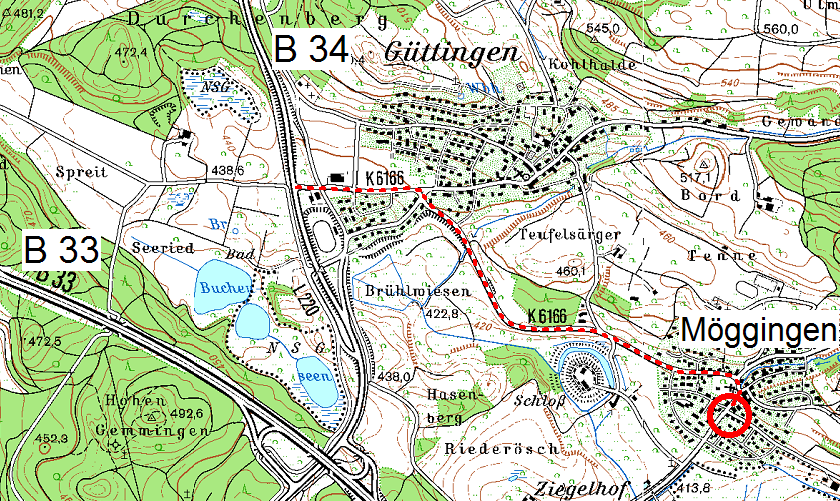 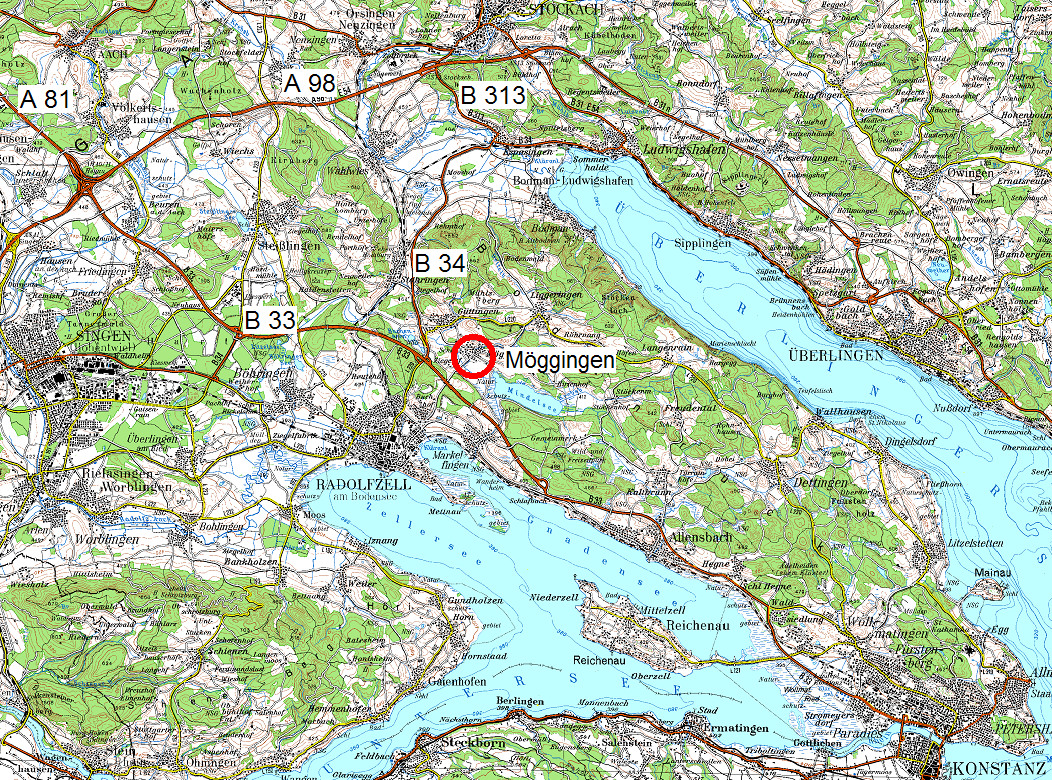 Anmeldung zur SGL-Jahrestagung 2020 in Radolfzell-MöggingenHiermit melde ich mich verbindlich an:o	Samstag, den 04. April 2020, im Naturschutzzentrum des BUND-Landesverbands in Radolfzell-Möggingeno	Ich beabsichtige, den für den Mittagstisch beauftragten Cateringservice in Anspruch zu nehmenSGL e.V.  c/o Dr. F.-J. Schiel  Turenneweg 9  D-77880 SasbachEinladung zur Jahrestagung der SGL e.V.  2020                                                                                                Sasbach, 01.03.2020Liebe Libellenfreundinnen und -freunde,die diesjährige Jahrestagung und Mitgliederversammlung der SGL e.V. wird in Radolfzell-Möggingen – unweit des Naturschutzgebietes „Mindelsee“ – stattfinden. Im malerisch gelegenen Möggingen befindet sich das Naturschutzzentrum des BUND-Landesverbandes, dessen Räumlichkeiten uns am Samstag, den 4. April 2020 zur Verfügung stehen werden.Wir freuen uns, Ihnen zu unserem 20. Geburtstag als eingetragener Verein ein vielfältiges Vortragsprogramm bieten zu können.Aus organisatorischen Gründen bitten wir Sie um eine verbindliche Anmeldung bis spätestens 27. März via Post, Fax oder E-Mail an die im Briefkopf angegebene Anschrift des organisatorischen Vorsitzenden. An diese wenden Sie sich bitte auch bei Rückfragen zur Tagung. Wir hoffen, Sie am 4. April 2020 zahlreich in Radolfzell-Möggingen begrüßen zu können. Mit freundlichen Grüßen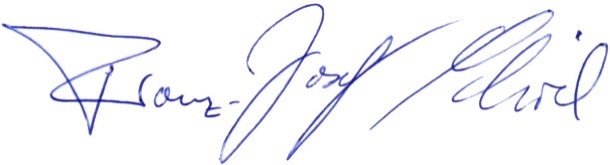 (Dr. Franz-Josef Schiel, Organisatorischer Vorsitzender)Es schreibt Ihnen:Organisatorischer VorsitzenderDr. Franz-Josef SchielTurenneweg 9D-77880 SasbachFon: 07841/665446Fax: 07841/665447F.-J.Schiel@inula.deGeschäftsführender VorsitzenderDr. Theodor BenkenNuitsstraße 19D-76185 KarlsruheFon: 0721/40240851theodor@benken-online.netKassenführende VorsitzendeUlrike StephanIm Westengarten 12D-79241 IhringenFon: 07668/951440Fax: 07668/951460stephan.treiber@t-online.deSchriftleitender VorsitzenderBastian Kathan Loystraße 9/1D-88299 LeutkirchFon: 0160/91725063bastiankathan@web.deDie SGL ist als gemeinnützig anerkannt.Spenden sind steuerlich absetzbar!BankverbindungKto-Nr. 10610508Volksbank Breisgau-Süd eGBLZ 680 615 05An Schutzgemeinschaft Libellen in Baden-Württemberg e.V. F.-J. SchielFAXTurenneweg 907841 / 66 54 4777880 SasbachTel. 07841 / 66 54 46NameAnschriftTelefon	FaxFax